Madrid, 22 de marzo de 2019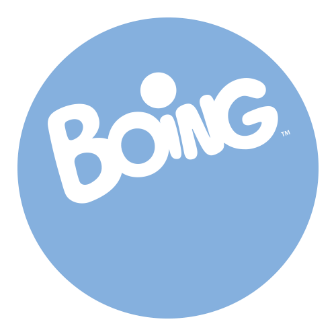 PROGRAMACIÓN DE BOING PARA EL SÁBADO 23 DE MARZO23/03/2019SÁBADOBOINGH.PrevCalf.Programa                                                            Ep./Serie6:00TPMI CABALLERO Y YO: 'JACK DURMIENTE'1396:10TPMI CABALLERO Y YO: 'EL RETORNO DEL CISNE'1406:20TPMI CABALLERO Y YO: 'LA FUGA'1416:30TPMI CABALLERO Y YO: '¿QUIÉN ES ESE ESCUDERO?'1426:45TPMR BEAN: 'PROBLEMAS DE APARCAMIENTO /EL BOTÍN DE BEAN'27:05TPMR BEAN: 'UTILICEN LAS PAPELERAS'337:20TPMI CABALLERO Y YO: 'CABALLEROS NO TAN ENFADADOS'1437:30TPMI CABALLERO Y YO: 'JIMMY EL INVISIBLE'1447:50TPEL SHOW DE TOM Y JERRY: 'HUEVOS EXTRA'1557:55TPEL SHOW DE TOM Y JERRY: 'FIESTA DE DISFRACES'1568:05TPEL SHOW DE TOM Y JERRY: 'LA BATALLA DE LOS MAYORDOMOS'1578:15TPHAPPOS FAMILY2128:20TPNEW LOONEY TUNES: 'BUGS EN LA CARRETERA /BUGS MEDALLISTA DE ORO'708:30TPNEW LOONEY TUNES: 'CIRANO DE BUGS /SEÑOR DON PATO'718:45TPDORAEMON, EL GATO CÓSMICO: 'EL BROCHE CUATRO ESTACIONES /EL PLAN DE LA HORQUILLA'7969:10TPDORAEMON, EL GATO CÓSMICO: 'MI ROBOCHICA ME GUSTA MUCHO /EL SOLIDIFICADOR DE VOZ'7989:40TPDORAEMON, EL GATO CÓSMICO: 'LAS PEGATINAS IMÁN / NOBITA TIENE CASA NUEVA'79910:05TPEL ASOMBROSO MUNDO DE GUMBALL: 'LA PIZZA / LA MENTIRA'5110:35TPEL ASOMBROSO MUNDO DE GUMBALL: 'LA MARIPOSA / LA PREGUNTA'5211:00TPTEEN TITANS GO!: 'EL PROFESOR ED / LA MANO DE PERRO'211:25TPSOMOS OSOS: 'OSOS A LA MODA'3611:35TPSOMOS OSOS: 'LA ISLA'3711:50TPUNIKITTY: 'PROBLEMA DENTAL'3712:00TPUNIKITTY: 'DELETREA "CATÁSTROFE"3812:15TPBEN 10: 'POLOS OPUESTOS'18712:25TPBEN 10: 'MUÉSTRALO, NO LO CUENTES'18812:40TPEL MUNDO DE CRAIG: 'LA AZAÑA DE KELSEY'1912:50TPEL MUNDO DE CRAIG: 'JPONY'2013:05TPCAMPAMENTO MÁGICO: 'BEBÉS MONSTRUO'513:15TPCAMPAMENTO MÁGICO: 'EL ERIZO LOBO'613:30TPTEEN TITANS GO!: 'EL PRÓXIMO ÍDOLO ESTRELLA CON TALENTO DE LA LIGA DE LA JUSTICIA (1ª Parte)'1.18913:40TPTEEN TITANS GO!: 'EL PRÓXIMO ÍDOLO ESTRELLA CON TALENTO DE LA LIGA DE LA JUSTICIA (2ª Parte)'1.19013:50TPTEEN TITANS GO!: 'CAPRICHOS GATUNOS'1.10513:55TPEL ASOMBROSO MUNDO DE GUMBALL: 'EL ENTRENADOR / LA ALEGRÍA'4014:20TPEL ASOMBROSO MUNDO DE GUMBALL: 'LA RECETA / EL PERRITO'4114:50TPDORAEMON, EL GATO CÓSMICO: 'LOS LIBROS DE LA REALIDAD'80315:15TPDORAEMON, EL GATO CÓSMICO: 'LA PISTOLA DE RAYOS DEL AVANCE O RETROCESO'80415:40TPCINE: 'SCOOBY DOO COMIENZA EL MISTERIO'Título original: 'SCOOBY DOO MISTERY BEGINS'Dtor: Brian LevantInt.: Robbie Amell, Lorena Gale, Kira Clavell, Gary ChalkEE.UU./INFANTIL/2009Sinopsis: Scooby-Doo es un perro normal y corriente que se vuelve adicto a la comida. Aunque en realidad es bastante excepcional, porque habla y resuelve asesinatos.17:10TPNEW LOONEY TUNES: 'BUGS EN EL HUERTO /EL ESPANTAPÁJAROS'1217:35TPNEW LOONEY TUNES: 'TELEFONÍA CONEJA /BUGS DE ACERO'1417:45TPNEW LOONEY TUNES: 'EL TAMAÑO NO IMPORTA /DOÑA MODALES'1518:00TPEL SHOW DE TOM Y JERRY: 'UNA NOCHE RADIANTE'17618:10TPEL SHOW DE TOM Y JERRY: 'LA BESTIA DEL PANTANO'17718:15TPEL SHOW DE TOM Y JERRY: 'EL JAZZ DE LOS GATOS'17818:25TPEL SHOW DE TOM Y JERRY: 'VAYA CALLEJÓN'17918:35TPEL SHOW DE TOM Y JERRY: 'EL SOMBRERO MÁGICO DEL GATITO'18018:40TPEL SHOW DE TOM Y JERRY: 'UNA SITUACIÓN DE ENREDOS'18118:50TPSOMOS OSOS: 'YURI Y EL OSO'5119:00TPSOMOS OSOS: 'EL METRO'5319:15TPSOMOS OSOS: 'RALPH'5419:25TPSOMOS OSOS: 'VALIENTE JONES'5619:40TPEL ASOMBROSO MUNDO DE GUMBALL: 'EL DETECTIVE'77119:50TPEL ASOMBROSO MUNDO DE GUMBALL: 'LA FURIA'77220:10TPEL ASOMBROSO MUNDO DE GUMBALL: 'LA RECOPILACIÓN'78120:20TPEL ASOMBROSO MUNDO DE GUMBALL: 'EL DESASTRE'78220:35TPDORAEMON, EL GATO CÓSMICO: 'SUNEO TIENE SÚPER PODERES'81021:00TPDORAEMON, EL GATO COSMICO: 'SHIZUKA ESTÁ EN APUROS'81121:20TPCINE: 'LOS SUPERHÉROES'Título original: 'BLING'Dtor.: Kyung Ho Lee, Wonjae LeeINTERNACIONAL/ANIMACIÓN/2016Sinopsis: Sam, un humilde mecánico en un parte de atracciones, lleva enamorado desde la infancia de Sue y tiene un plan: comprar un anillo brillante y declararse. Oscar es un villano que también tiene un anillo, pero para llevar a cabo un plan que destruirá la ciudad. Un error hará que los anillos de Sam y Oscar se intercambien y el mecánico, con la ayuda de sus amigos con súper poderes, tendrá que buscar el anillo y salvar la ciudad.23:00TPEL ASOMBROSO MUNDO DE GUMBALL: 'LA REPOSICIÓN'79123:25TPEL ASOMBROSO MUNDO DE GUMBALL: 'EL CHICO'80123:35TPEL ASOMBROSO MUNDO DE GUMBALL: 'EL ABURRIMIENTO'80223:45TPHISTORIAS CORRIENTES: 'GÁNATELOS CON AMABILIDAD'25923:55TPHISTORIAS CORRIENTES: 'LA PROFETA'2600:10TPHISTORIAS CORRIENTES: 'ANIMATE POPS'2610:20TPHISTORIAS CORRIENTES: 'UNA BATALLA FINAL ÉPICA CORRIENTE (1ª Parte)'2620:30TPHISTORIAS CORRIENTES: 'UNA BATALLA FINAL ÉPICA CORRIENTE (2ª Parte)'10:55TPNINJAGO MASTERS OF SPINJITZU: 'CON UN DESEO Y UNA ORACIÓN'591:15TPNINJAGO MASTERS OF SPINJITZU: 'MI CENA CON NADAKHAN'601:40TPMR BEAN: 'ASTUTO BEAN/LA MOSCA'32:00TPMR BEAN: 'TÁCTICAS DE MIMOS/LIMPIEZA DE PRIMAVERA'42:25TPMI CABALLERO Y YO: 'LOS HECHICEROS'1262:35TPMI CABALLERO Y YO: 'EL DIENTE DE LA SUERTE'1282:45TPMI CABALLERO Y YO: 'VUELTA AL COLE'1292:55TPMI CABALLERO Y YO: 'JIMMY ENTRENA'1383:10TPMR BEAN: 'PROHIBIDO MASCOTAS/RAYO DE SOL'53:30TPMR BEAN: 'EL CUMPLEAÑOS DEL OSO/EL TOPO'63:55TPNINJAGO MASTERS OF SPINJITZU: 'MAESTROS DEL DESEO'614:20TPNINJAGO MASTERS OF SPINJITZU: 'EL ÚLTIMO RECURSO'624:45TPMR BEAN: 'OBRAS EN LA CALLE / EL SOFÁ'75:05TPMI CABALLERO Y YO: 'NO TAN RÁPIDO'1345:15TPMI CABALLERO Y YO: 'PRINCESA JIMMY'1355:30TPCHOWDER: 'LOS SEÑORES MORROVALLAS'9